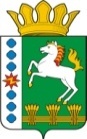 КОНТРОЛЬНО-СЧЕТНЫЙ ОРГАН ШАРЫПОВСКОГО РАЙОНАКрасноярского краяЗаключениена проект Постановления администрации Березовского сельсовета «О внесении изменений в Постановление администрации Березовского сельсовета от 30.10.2013 № 43 «Об утверждении муниципальной программы Березовского сельсовета «Муниципальное управление» на 2014-2016 годы27 октября 2014 год 								№ 110Настоящее экспертное заключение подготовлено Контрольно – счетным органом Шарыповского района на основании ст. 157 Бюджетного  кодекса Российской Федерации, ст. 9 Федерального закона от 07.02.2011 № 6-ФЗ «Об общих принципах организации и деятельности контрольно – счетных органов субъектов Российской Федерации и муниципальных образований», ст. 15 Решения Шарыповского районного Совета депутатов от 20.09.2012 № 31/289р «О внесении изменений и дополнений в Решение Шарыповского районного Совета депутатов от 21.06.2012 № 28/272р «О создании Контрольно – счетного органа Шарыповского района», п.1.2. Соглашения от 28.04.2014 «О передаче Контрольно-счетному органу Шарыповского района полномочий Контрольно-счетного органа Березовского сельсовета по осуществлению внешнего муниципального финансового контроля».          Представленный на экспертизу проект Постановления администрации Березовского сельсовета «О внесении изменений и дополнений в Постановление администрации Березовского сельсовета от 30.10.2013 № 43 «Муниципальное управление» на 2014-2016 годы (далее по тексту проект Постановления) направлен в Контрольно – счетный орган Шарыповского района 10 июля 2014 года, разработчиком данного проекта Постановления является администрации Березовского сельсовета Шарыповского района. Основанием для разработки муниципальной программы являются:- статья 179 Бюджетного кодекса Российской Федерации;- постановление администрации Березовского сельсовета от 30.07.2013 года № 28/2 «Об утверждении Порядка принятия решений о разработке  муниципальных программ Березовского сельсовета, их формировании и реализации»;- распоряжение администрации Березовского сельсовета от 01.08.2013  № 45-р «Об утверждении перечня муниципальных программ Березовского сельсовета на 2014 год и плановый период»;- Решение сельского Совета депутатов от 19.12.2013 «О бюджете поселения на 2014 год и плановый период 2015-2016 годов».Ответственный исполнитель администрации Березовского сельсовета.Соисполнители муниципальной программы отсутствуют.Перечень подпрограмм муниципальной программы:Управление муниципальным имуществом и земельными ресурсами.Управление муниципальными финансами.Обеспечение документами территориального планирования.Повышение энергетической эффективности и сокращение энергетических издержек в бюджетном секторе.Обеспечение реализации муниципальной программы.Мероприятие проведено 26 октября 2014 года.В ходе подготовки заключения Контрольно – счетным органом Шарыповского района были проанализированы следующие материалы:- проект Постановления администрации Шарыповского района «О внесении изменений в Постановление администрации Шарыповского района от 30.10.2013 № 43 «Муниципальное управление» на 2014-2016 годы;- паспорт муниципальной программы «Муниципальное управление» на 2014-2016 годы;- решение Березовского сельского Совета депутатов от 19.12.2013 № 113 «О бюджете поселения на 2014 год и плановый период 2015-2016 годов».Рассмотрев представленные материалы к проекту Постановления установлено следующее:В соответствии с проектом Постановления вносятся в паспорт муниципальной программы изменения по строке (пункту) «Ресурсное обеспечение муниципальной программы».После внесения изменений строка  будет читаться:       Уменьшение объемов бюджетных ассигнований на реализацию муниципальной программы в 2014 году в сумме 59,92 тыс.руб. или на 0,44%, в том числе за счет средств краевого бюджета в сумме 0,08 тыс.руб. и бюджета поселения в сумме 59,84 тыс.руб.        2. Вносятся изменения в подпрограмму 1 «Управление муниципальным имуществом и земельными ресурсами» на 2014-2016 годы по строке (пункту) «Объемы и источники финансирования подпрограммы»После внесения изменений, строка будет читаться:        Уменьшение объемов бюджетных ассигнований на реализацию Подпрограммы 1 «Управление муниципальным имуществом и земельными ресурсами» на 2014-2016 годы муниципальной программы за счет средств бюджета поселения составило в сумме 10,00 тыс.руб.  Вносятся изменения в Подпрограмму 1 приложение № 2 в части уменьшения  финансирования мероприятия п.1.3. на сумму 10,00 тыс.руб., в связи с не заключением муниципального контракта на проведение рыночной оценки муниципального имущества. Денежные средства перераспределены на выполнение мероприятий подпрограммы 5 «Обеспечение реализации муниципальной программы».Вносятся изменения в Подпрограмму 3 «Обеспечение документами территориального планирования» на 2014-2016 годы по строке (пункту) «Объемы и источники финансирования подпрограммы»После внесения изменений, строка будет читаться:Уменьшение объемов бюджетных ассигнований на реализацию Подпрограммы 3 «Обеспечение документами территориального планирования» на 2014-2016 годы муниципальной программы за счет средств бюджета поселения составило в 2014 году в сумме 0,7 тыс.руб. или на  1,10%.Уменьшение финансирования мероприятия 1.1. подпрограммы 3 вносится по причине отмены повышения заработной платы лиц, замещающих муниципальные должности и муниципальных служащих с 01.10.2014 года на 5 процентов. Вносятся изменения в Подпрограмму 5 «Обеспечение реализации муниципальной программы» по строке (пункту) «Объемы и источники финансирования подпрограммы»После внесения изменений, строка будет читаться:        Уменьшение объемов бюджетных ассигнований на реализацию Подпрограммы 5 «Обеспечение реализации муниципальной программы» муниципальной программы составило всего в 2014 году в сумме 49,22 тыс.руб. или  на 0,39 %, в том числе:- за счет средств краевого бюджета в сумме 0,08 тыс.руб. уменьшилось финансирование мероприятия 3.1. на осуществление государственными полномочиями по созданию и обеспечению деятельности административных комиссий;- за счет средств бюджета поселения в сумме 49,14 тыс.руб., в том числе по причине уменьшения финансирования мероприятия 1.1. подпрограммы 3 в сумме 62,14 тыс.руб. обусловленной отменой повышения заработной платы лиц, замещающих муниципальные должности и муниципальных служащих с 01.10.2014 года на 5 процентов и по причине увеличения финансирования мероприятия 1.1. подпрограммы 3 в сумме 13,00 тыс.руб. на оплату штрафа Роспортребнадзора за счет перераспределения денежных средств с подпрограммы 1«Управление муниципальным имуществом и земельными ресурсами» на 2014-2016 годы в сумме 10,00 тыс.руб. и муниципальной программы «Защита населения от ЧС и обеспечение пожарной безопасности» в сумме 3,00 тыс.руб.        Проект Постановления разработан и составлен в соответствии с бюджетным законодательством и нормативно правовыми актами.При проверке правильности планирования и составления проекта Постановления нарушений не установлено.          На основании выше изложенного Контрольно – счетный орган Шарыповского района предлагает администрации Березовского сельсовета принять проект Постановления администрации Березовского сельсовета «О внесении изменений и дополнений в Постановление администрации Березовского сельсовета от 30.10.2013 № 43 «Муниципальное управление» на 2014-2016 годы.Председатель Контрольно – счетного органа					Г.В. СавчукРесурсное обеспечение муниципальной  программы Предыдущая редакция (Постановление от 30.10.2013 № 43)Предлагаемая редакция (проект Постановления)Ресурсное обеспечение муниципальной  программы Объем финансирования программы  составит 13 684,15 тыс.руб., в том числе за счет средств:Федеральный бюджет 746,80 тыс.руб., в том числе::2014 год – 248,60 тыс.руб.;2015 год – 249,10 тыс.руб.;2016 год – 249,10 тыс.руб.краевой бюджет 23,40 тыс.руб., в том числе:2014 год – 7,60 тыс.руб.;2015 год – 7,90 тыс.руб.;2016 год – 7,90 тыс.руб.Бюджет поселения 12 913,95 тыс.руб., в том числе:2014 год – 4 770,58 тыс.руб.;2015 год – 4 292,00 тыс.руб.;2016 год – 3 851,37 тыс.руб.Объем финансирования программы  составит 13 624,23 тыс.руб., в том числе за счет средств:Федеральный бюджет 746,80 тыс.руб., в том числе::2014 год – 248,60 тыс.руб.;2015 год – 249,10 тыс.руб.;2016 год – 249,10 тыс.руб.краевой бюджет 23,32 тыс.руб., в том числе:2014 год – 7,52 тыс.руб.;2015 год – 7,90 тыс.руб.;2016 год – 7,90 тыс.руб.Бюджет поселения 12 854,11 тыс.руб., в том числе:2014 год – 4 710,74 тыс.руб.;2015 год – 4 292,00 тыс.руб.;2016 год – 3 851,37 тыс.руб. Объемы и источники финансирования подпрограммы Предыдущая редакция подпрограммы 1 (Постановление от 30.10.2013 № 43)Предлагаемая редакция подпрограммы 1 (проект Постановления) Объемы и источники финансирования подпрограммы Финансирование подпрограммы составит 1 019,52 тыс.руб., в том числе за счет средств:Бюджета поселения 1 019,52 тыс.руб., в том числе:2014 год – 1 019,52 тыс.руб.;2015 год – 0,00 тыс.руб.;2016 год – 0,00 тыс.руб.Финансирование подпрограммы составит 1 009,52 тыс.руб., в том числе за счет средств:Бюджета поселения 1 009,52 тыс.руб., в том числе:2014 год – 1 009,52 тыс.руб.;2015 год – 0,00 тыс.руб.;2016 год – 0,00 тыс.руб. Объемы и источники финансирования подпрограммы Предыдущая редакция подпрограммы 3 (Постановление от 30.10.2013 № 43)Предлагаемая редакция подпрограммы 3 (проект Постановления) Объемы и источники финансирования подпрограммы Финансирование подпрограммы составляет 63,84 тыс.руб., в том числе за счет средств:бюджет поселения 63,84 тыс.руб., в том числе:2014 год – 63,84 тыс.руб.;2015 год – 0,00 тыс.руб.;2016 год – 0,00 тыс.руб.Финансирование подпрограммы составляет  63,14 тыс.руб., в том числе за счет средств:бюджет поселения 63,14 тыс.руб., в том числе:2014 год – 63,14 тыс.руб.;2015 год – 0,00 тыс.руб.;2016 год – 0,00 тыс.руб. Объемы и источники финансирования подпрограммы Предыдущая редакция подпрограммы 5 (Постановление от 30.10.2013 № 43)Предлагаемая редакция подпрограммы 5 (проект Постановления) Объемы и источники финансирования подпрограммы Финансирование подпрограммы  составляет  12 590,79 тыс.руб., в том числе за счет средств:краевого бюджета 23,40 тыс.руб., в том числе:2014 год – 7,60 тыс.руб.;2015 год – 7,90 тыс.руб.;2016 год – 7,90 тыс.руб.федерального бюджета 746,80 тыс.руб., в том числе:2014 год – 248,60 тыс.руб.;2015 год – 249,10 тыс.руб.;2016 год – 249,10 тыс.руб.Бюджета поселения 11 820,59 тыс.руб., в том числе:2014 год – 3 677,22 тыс.руб.;2015 год – 4 292,00 тыс.руб.;2016 год – 3 851,37 тыс.руб.Финансирование подпрограммы  составляет  12 541,57 тыс.руб., в том числе за счет средств:краевого бюджета 23,32 тыс.руб., в том числе:2014 год – 7,60 тыс.руб.;2015 год – 7,90 тыс.руб.;2016 год – 7,90 тыс.руб.федерального бюджета 746,80 тыс.руб., в том числе:2014 год – 248,60 тыс.руб.;2015 год – 249,10 тыс.руб.;2016 год – 249,10 тыс.руб.Бюджета поселения 11 771,45 тыс.руб., в том числе:2014 год – 3 628,08 тыс.руб.;2015 год – 4 292,00 тыс.руб.;2016 год – 3 851,37 тыс.руб.